SPIS  ZAWARTOŚCI  OPRACOWANIAOPIS TECHNICZNYPrzedmiotem niniejszego opracowania jest wykonanie Remont i dostosowanie do obowiązujących przepisów zaplecza psów służbowych na terenie  Oddziałów Prewencji Policji w Poznaniu przy ul.Taborowej 22. Planowana inwestycja ma na celu dostosowanie pomieszczeń psów służbowych do wymagań zawartych w Rozporządzeniu Ministra Klimatu i Środowiska z dnia 25 czerwca 2023 r. w sprawie minimalnych warunków utrzymywania poszczególnych gatunków zwierząt wykorzystywanych do celów rozrywkowych, widowiskowych, filmowych, sportowych i specjalnych. DANE OGÓLNEAdres obiektu:	Komenda Wojewódzka Policji 			ul. Taborowa 22			62-790  PoznańInwestor:		Komenda Wojewódzka Policji			ul. Kochanowskiego 2a			60-790 Poznań  PODSTAWA OPRACOWANIAInwentaryzacja Wizja w terenieAktualne przepisy i normyRozporządzenie Ministra Środowiska z dnia 25 maja 2023r. w sprawie minimalnych warunków utrzymywania poszczególnych gatunków zwierząt wykorzystywanych do celów rozrywkowych, widowiskowych, filmowych, sportowych i specjalnych; na podstawie art. 17 ust. 8 ustawy z dnia 21 sierpnia 1997 r. o ochronie zwierząt (Dz. U. z 2022 r. poz. 572 i 2375)Uzgodnienia z Inwestorem.  ZAKRES OPRACOWANIA Zakres robót obejmuje wykonanie remontu i dostosowanie do obowiązujących przepisów 57 szt. zaplecza psów służbowych na terenie, odpływów liniowych na placu na którym znajdują się kojce, wykonania powierzchni utwardzonej – kostki brukowej oraz przebudowę wybiegów dla psów.Zakres robót ze względu na zróżnicowany rzeczywisty stan kojców podzielony jest na 7 etapówi:Etap I 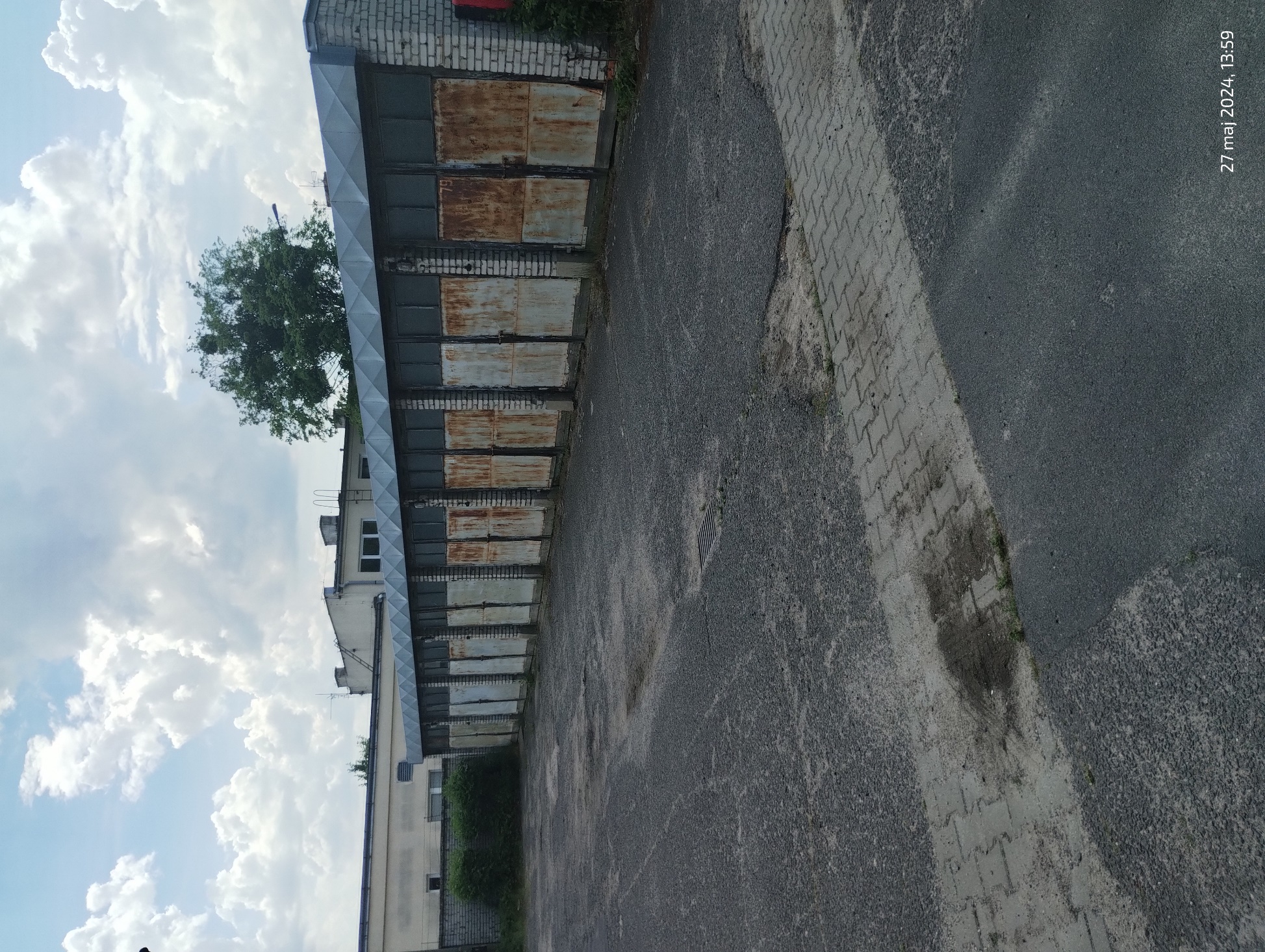 Stan istniejącyPrzeznaczone do demontażu 8 bram garażowychDo wykonania wymurowanie ściany frontowej z bloczka betonowegoMontaż zabudowy z profili stalowych wraz z drzwiami wejściowymi zgodnie z rysunkiemMalowanie ścian farbą hydrofobową antymoczowąWykonanie posadzki żywicznej w kojcach o wysokiej odporności chemicznej i mechanicznej odpornej na fekaliaDo wykonania zadaszenie z kratownicy w części frontowej budynku oraz pokrycie dachowe z blachy trapezowej 50/1040 color + filc gr. 0,7 mmDo wykonania powierzchnia utwardzona z kostki betonowej oraz krawężników betonowych,Do wykonania ogrodzenie z płyt betonowych łączonych za pomocą zaprawy betonowej, połączenie ze słupami sztywno o wysokości 2,0 m nad ogrodzeniem siatka z drutu ocynkowanego na wspornikach o wysokości 0,5 m,Do wykonania ogrodzenie z siatki stalowej ocynkowanej oczko 10x10 mm,W miejscu wykonania wybiegów dla psów należy: zerwać asfalt, następnie wykonać wykop oraz uzupełnić piaskiem, montaż słupków i daszków wolnostojących,Do wykonania odwodnienie liniowe wzdłuż kojców,Do wykonania drenaż w strefie wybieguZainstalowanie oświetlenia zewnętrznego na ścianachZakup i montaż bud dla psów zgodnie z rozporządzeniemEtap II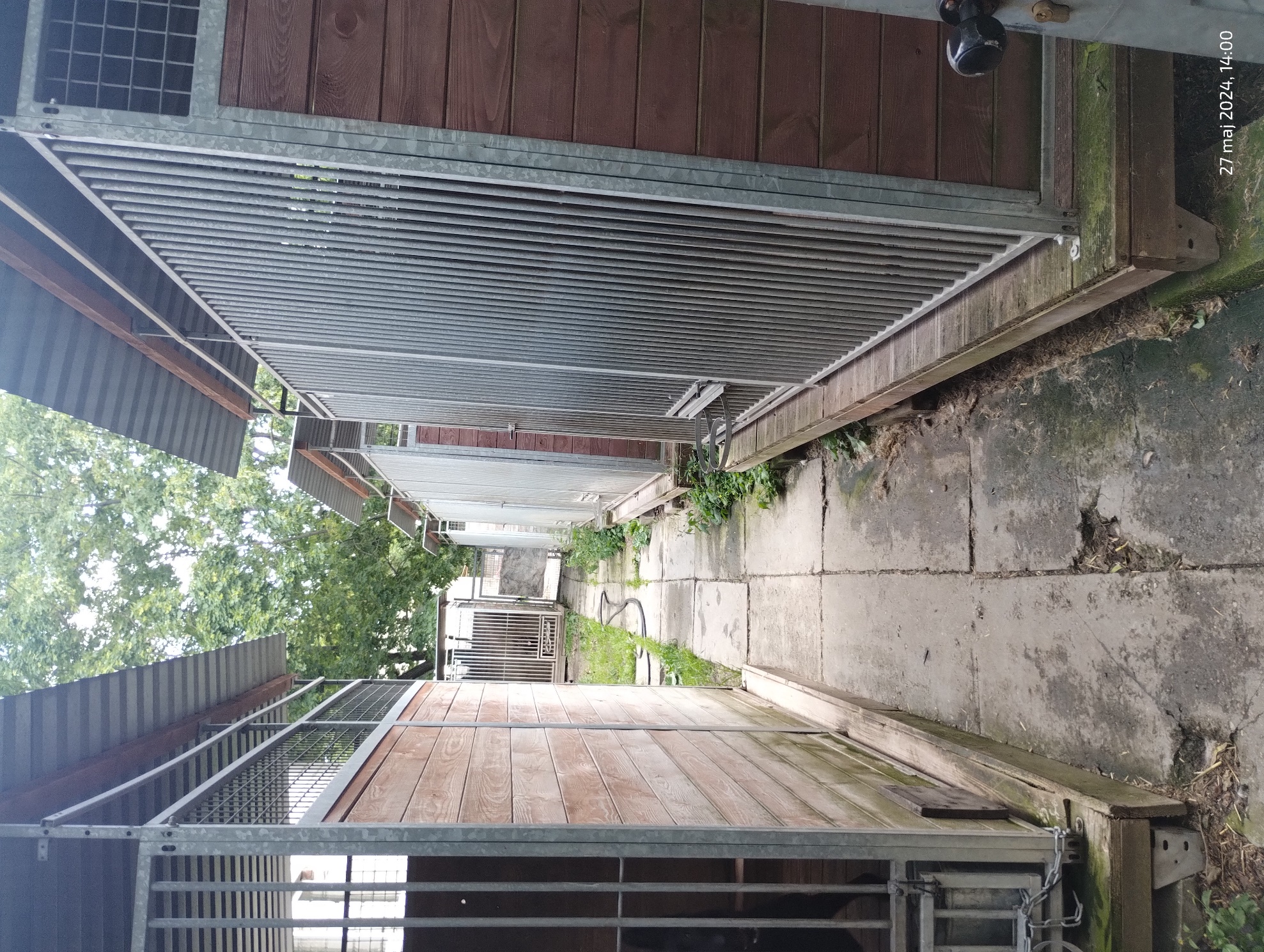 Stan istniejący  Istniejące kojce przeznaczone do rozbiórki  Istniejące place utwardzone przeznaczone do rozbiórkiDo wykonania płyta żelbetonowa na gruncie wraz z posadzką i izolacją zgodnie z rysunkiemMontaż zabudowy z profili stalowych wraz z drzwiami wejściowymi zgodnie z rysunkiemDo wykonania wymurowanie ściany frontowej z bloczka betonowegoDo wykonania zadaszenie z profili stalowych w części frontowej budynku oraz pokrycie dachowe z blachy trapezowej 50/1040 color + filc gr. 0,7 mmDo wykonania ściana murowana z bloczków betonowych – ścianki działoweMontaż śluzy dla psów w kojcuMalowanie ścian farbą hydrofobową antymoczowąWykonanie posadzki żywicznej w kojcach o wysokiej odporności chemicznej i mechanicznej odpornej na fekaliaDo wykonania powierzchnia utwardzona z kostki betonowej oraz krawężnikówbetonowych,Do wykonania ogrodzenie z płyt betonowych łączonych za pomocą zaprawy betonowej, połączenie ze słupami sztywno o wysokości 2,0 m nad ogrodzeniem sitak z drutu ocynkowanego na wspornikach o wysokości 0,5 m,Do wykonania ogrodzenie z paneli ogrodzeniowych 3D o wysokości 2,0 m, połączenie ze słupami sztywno o wysokości 2,5 m,Do wykonania ogrodzenie z siatki stalowej ocynkowanej oczko 10x10 mm,Do wykonania odpływy liniowe wzdłuż kojcówPrzebudowa istniejących wybiegów dla psów: wymienić istniejące podłoże na warstwy piasku, montaż słupków i daszków wolnostojących, Do wykonania drenaż wybieguZainstalowanie oświetlenia zewnętrznego na ścianachZakup i montaż bud dla psów zgodnie z rozporządzeniemEtap III 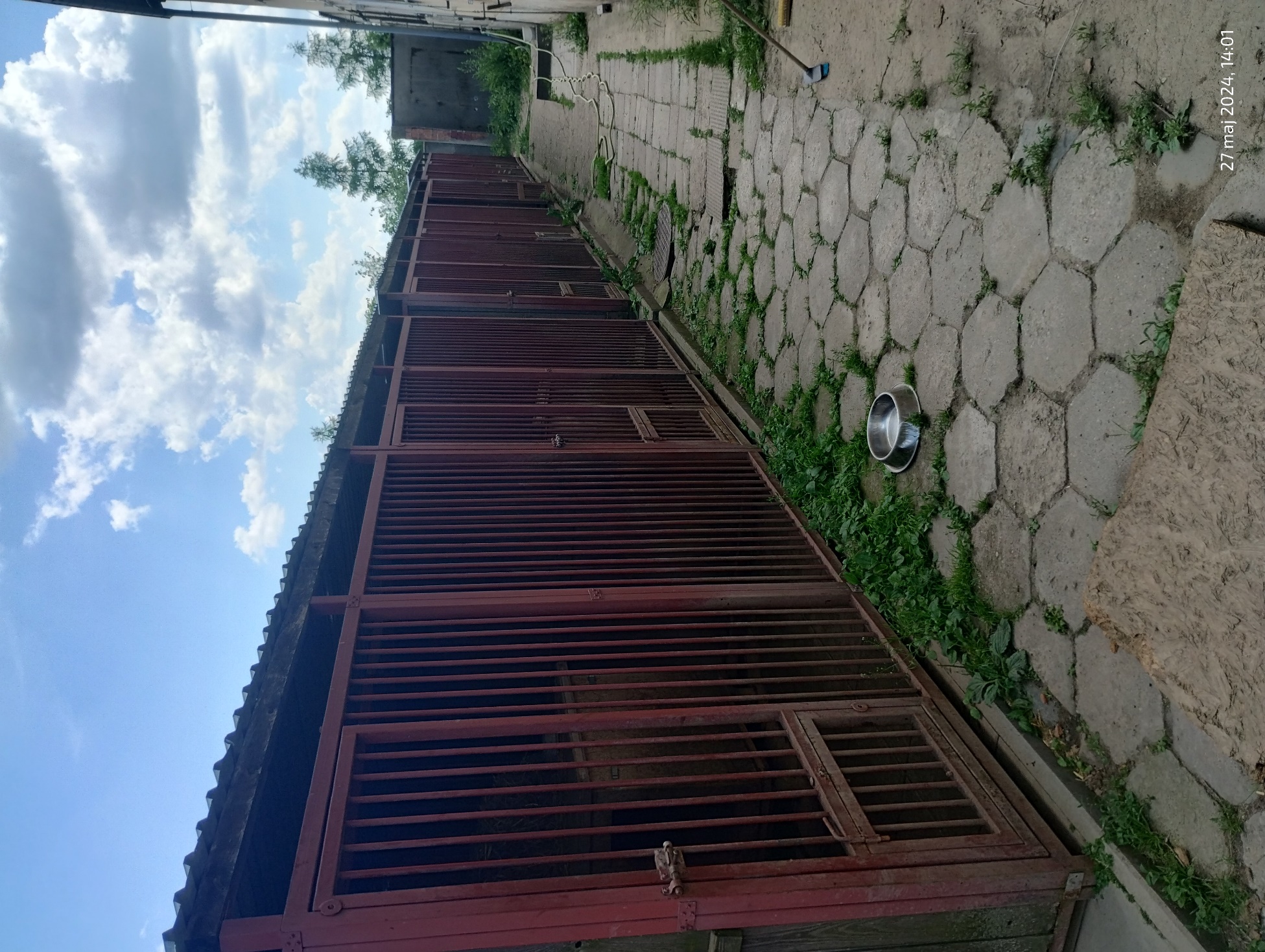 Stan istniejący  Istniejące kojce przeznaczone do rozbiórki   Istniejące place utwardzone przeznaczone do rozbiórkiDo wykonania płyta żelbetonowa na gruncie wraz z posadzką i izolacją zgodnie z rysunkiemMontaż zabudowy z profili stalowych wraz z drzwiami wejściowymi zgodnie z rysunkiemDo wykonania wymurowanie ściany frontowej z bloczka betonowegoDo wykonania zadaszenie z profili stalowych w części frontowej budynku oraz pokrycie dachowe z blachy trapezowej 50/1040 color + filc gr. 0,7 mmDo wykonania ściana murowana z bloczków betonowych – ścianki działoweMalowanie ścian farbą hydrofobową antymoczowąWykonanie posadzki żywicznej w kojcach o wysokiej odporności chemicznej i mechanicznej odpornej na fekaliaDo wykonania powierzchnia utwardzona z kostki betonowej oraz krawężnikówbetonowych,Do wykonania odpływy liniowe wzdłuż kojcówZainstalowanie oświetlenia zewnętrznego na ścianachZakup i montaż bud dla psów zgodnie z rozporządzeniemEtap IV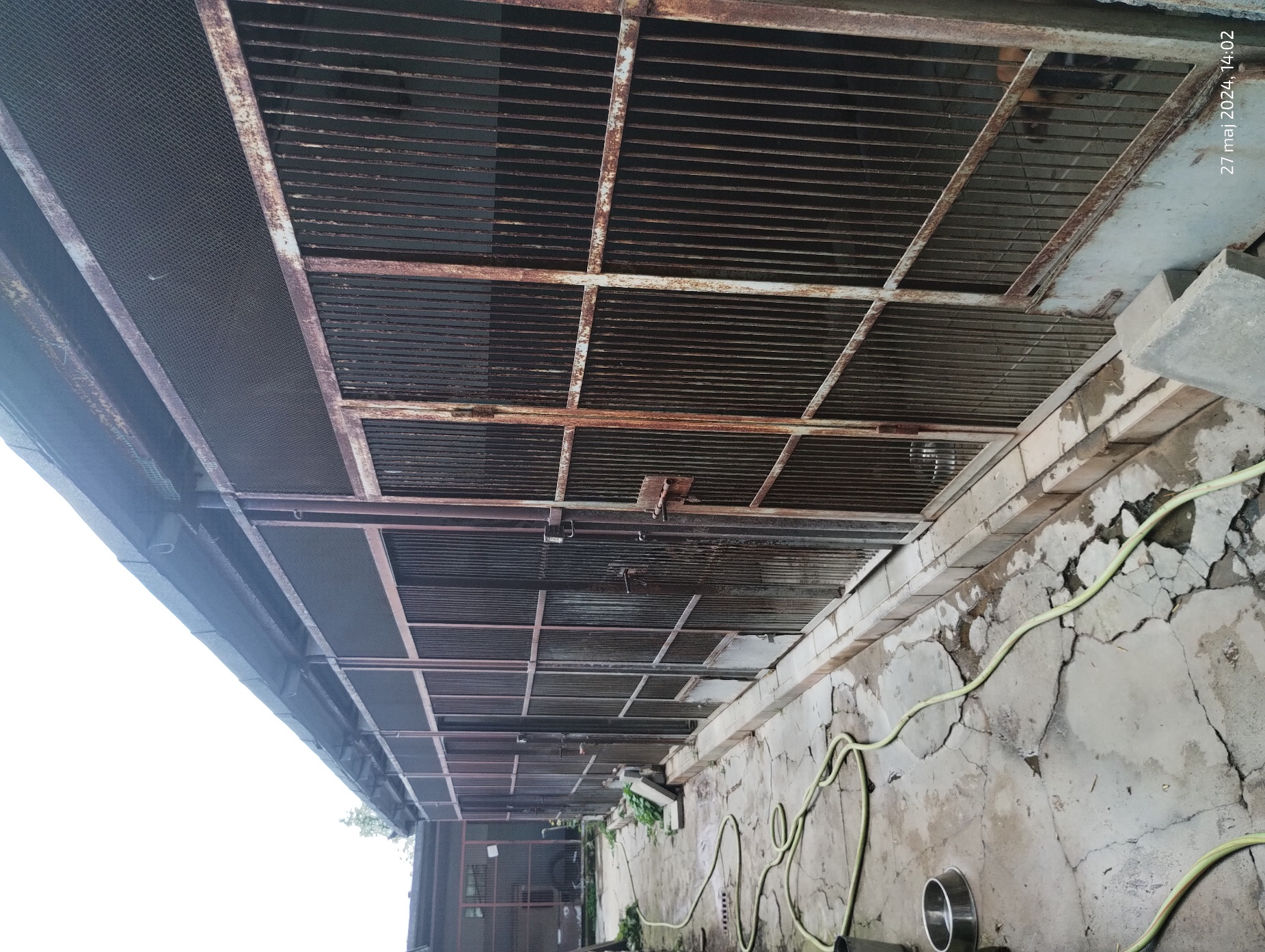 Stan istniejącyIstniejące place utwardzone przeznaczone do rozbiórki Istniejące ściany działowe do rozbiórki Do wykonania wymurowanie ściany frontowej z bloczka betonowego Montaż zabudowy z profili stalowych wraz z drzwiami wejściowymi zgodnie z rysunkiem Do wykonania zadaszenie z profili stalowych w części frontowej budynku oraz pokrycie    dachowe z blachy trapezowej 50/1040 color + filc gr. 0,7 mm Do wykonania powierzchnia utwardzona z kostki betonowej oraz krawężnikówbetonowych,Do wykonania ściana murowana z bloczków betonowych – ścianki działowe oraz podmurówka w celu uzyskania odpowiedniej wysokości w kojcu Malowanie ścian farbą hydrofobową antymoczowąWykonanie posadzki żywicznej w kojcach o wysokiej odporności chemicznej i mechanicznej odpornej na fekaliaDo wykonania odpływy liniowe wzdłuż kojcówDo wykonania powierzchnia utwardzona z kostki betonowej oraz krawężnikówbetonowych,Zakup i montaż bud dla psów zgodnie z rozporządzeniemEtap V  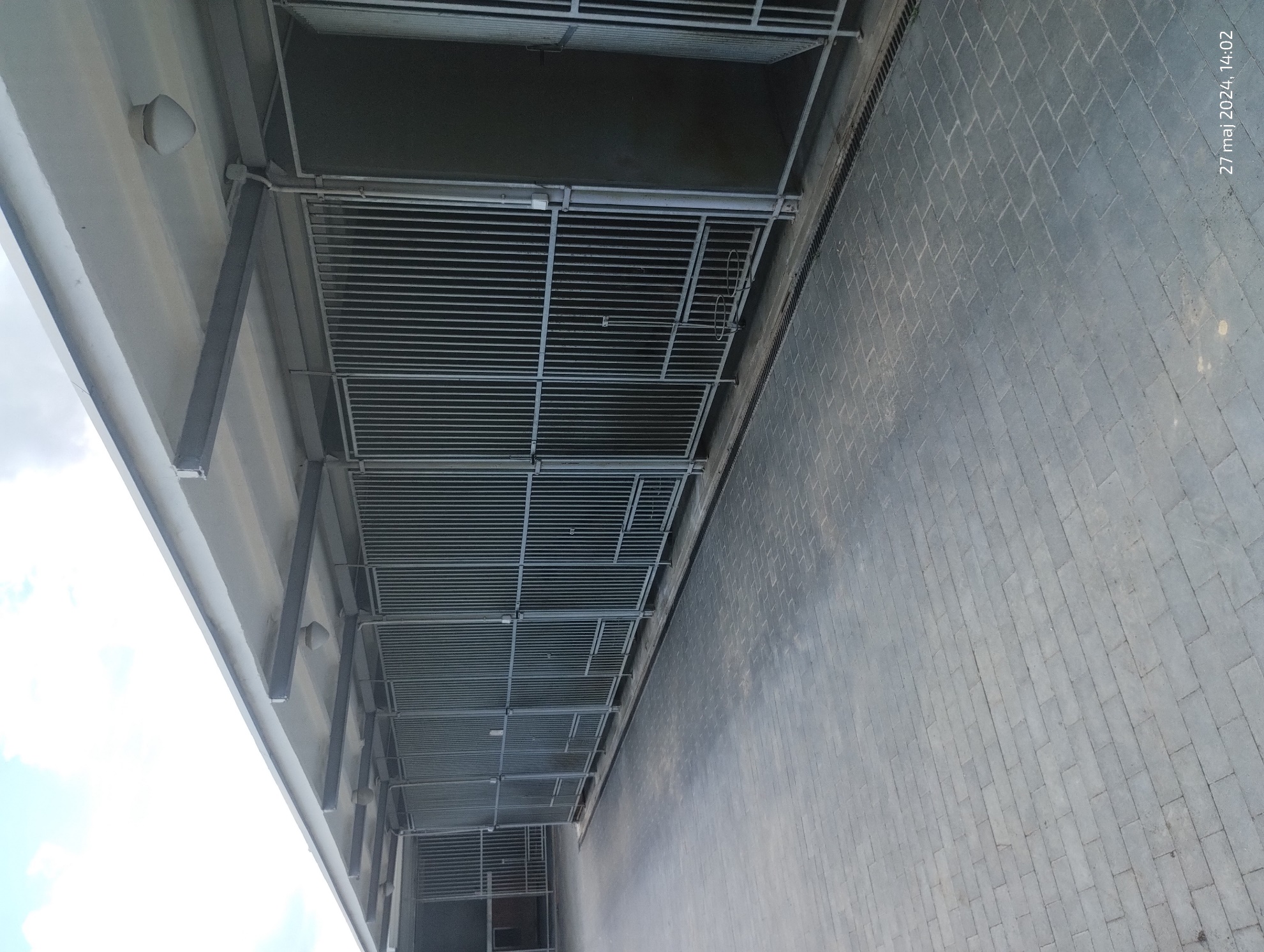 Stan istniejącyIstniejące ściany działowe do rozbiórki Do wykonania wymurowanie ściany frontowej z bloczka betonowego Montaż zabudowy z profili stalowych wraz z drzwiami wejściowymi zgodnie z rysunkiem Do wykonania zadaszenie z profili stalowych w części frontowej budynku oraz pokrycie  dachowe z blachy trapezowej 50/1040 color + filc gr. 0,7 mmDo wykonania ściana murowana z bloczków betonowych – ścianki działowe Malowanie ścian farbą hydrofobową antymoczowąWykonanie posadzki żywicznej w kojcach o wysokiej odporności chemicznej i mechanicznej odpornej na fekaliaZakup i montaż bud dla psów zgodnie z rozporządzeniemEtap VI 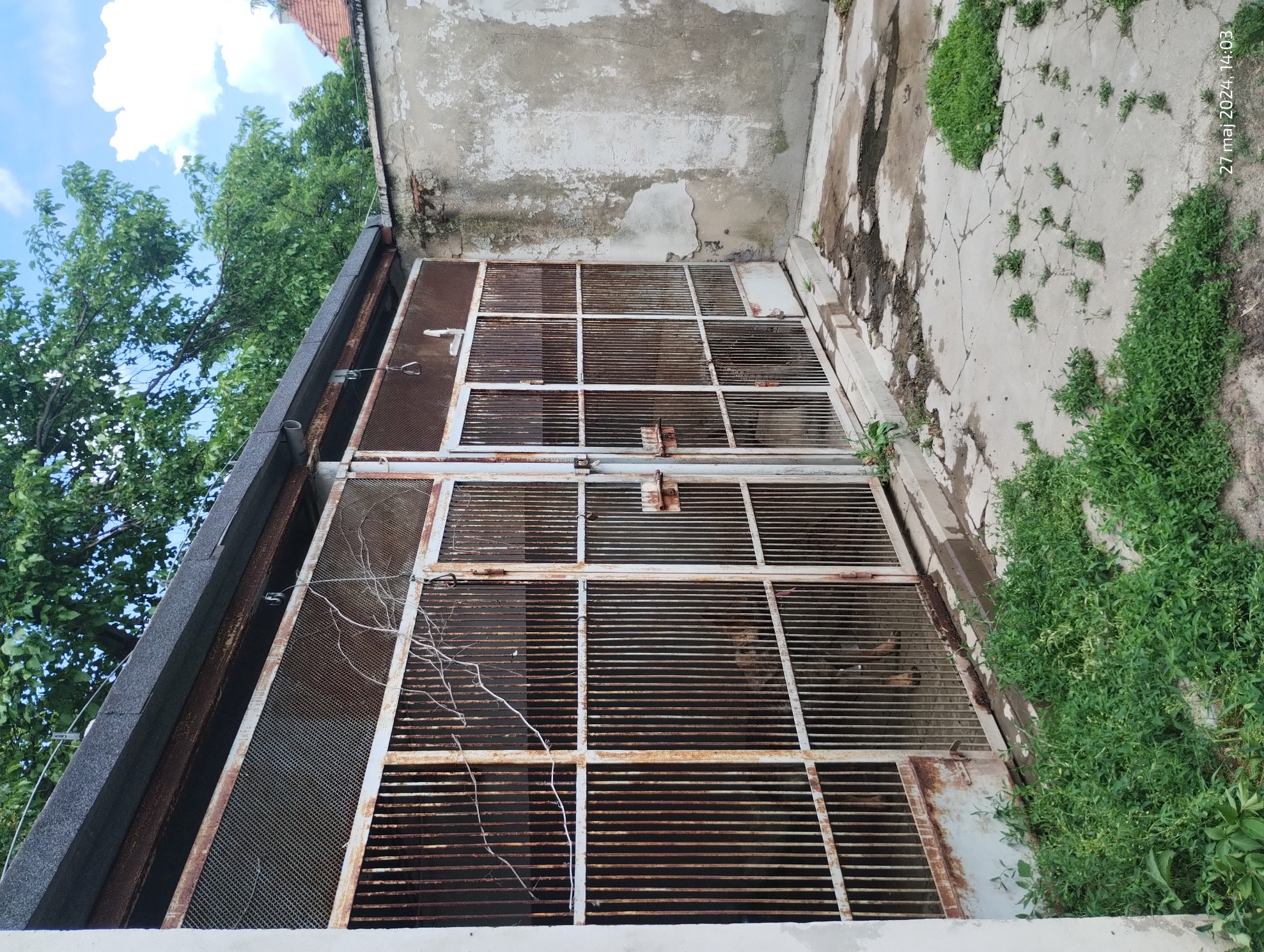 Stan istniejącyIstniejące ściany działowe do rozbiórkiDo wykonania wymurowanie ściany frontowej z bloczka betonowegoMontaż zabudowy z profili stalowych wraz z drzwiami wejściowymi zgodnie z rysunkiemDo wykonania zadaszenie z profili stalowych w części frontowej budynku oraz pokrycie  dachowe z blachy trapezowej 50/1040 color + filc gr. 0,7 mm Do wykonania powierzchnia utwardzona z kostki betonowej oraz krawężników betonowych,Malowanie ścian farbą hydrofobową antymoczowąWykonanie posadzki żywicznej w kojcach o wysokiej odporności chemicznej i mechanicznej odpornej na fekaliaZakup i montaż bud dla psów zgodnie z rozporządzeniemEtap VII 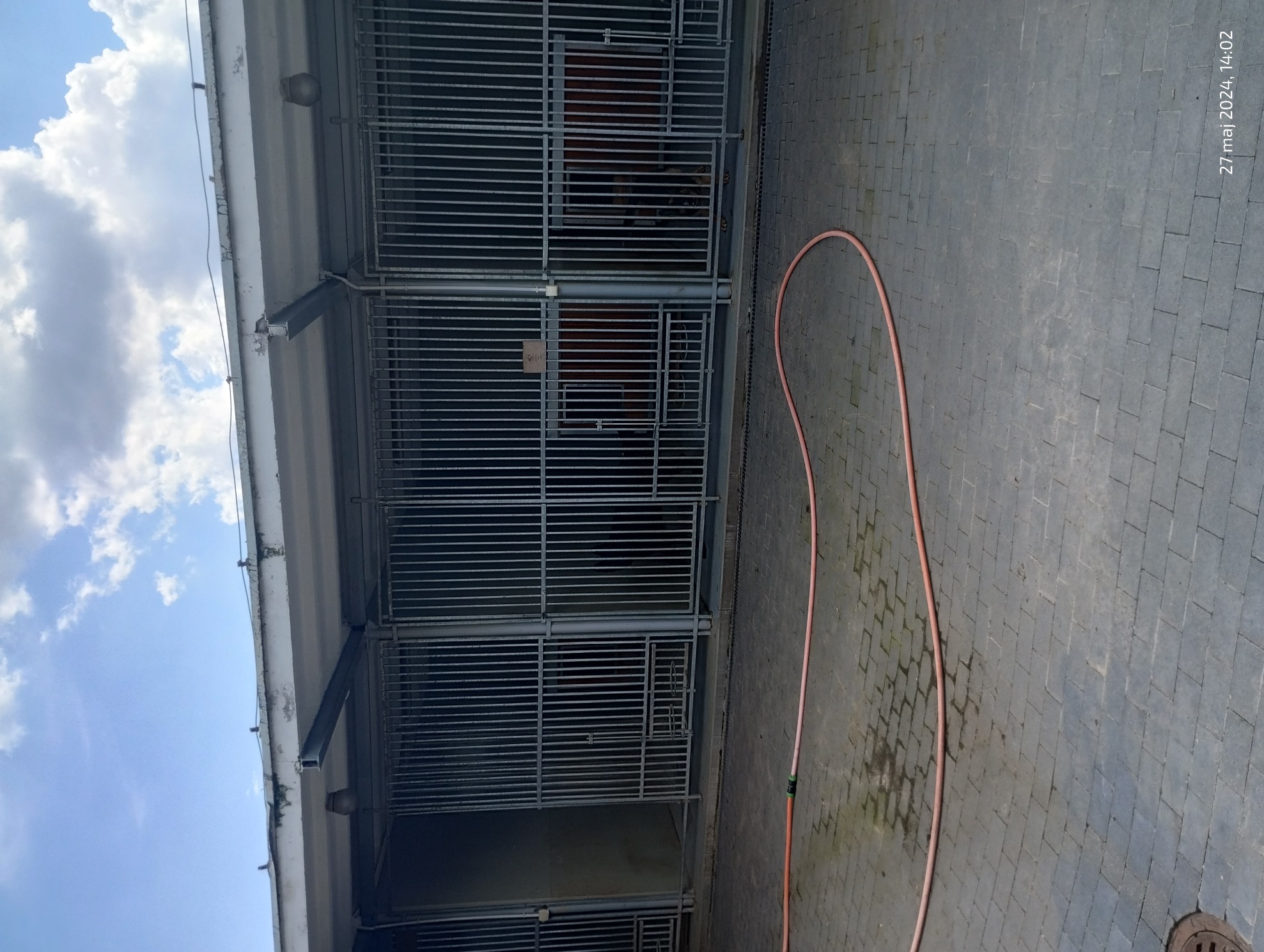 Stan istniejącyIstniejące ściany działowe do rozbiórkiDo wykonania wymurowanie ściany frontowej z bloczka betonowego Montaż zabudowy z profili stalowych wraz z drzwiami wejściowymi zgodnie z rysunkiemDo przebudowy ściana murowana z bloczków betonowych – ścianki działowe Malowanie ścian farbą hydrofobową antymoczową Wykonanie posadzki żywicznej w kojcach o wysokiej odporności chemicznej i    mechanicznej odpornej na fekaliaZakup i montaż bud dla psów zgodnie z rozporządzeniemSTAN ISTNIEJĄCYPomieszczenia dla psów służbowych wykonane w technologii murowanej na planie prostokąta z wyznaczonymi boksami dla zwierząt. Od frontu kraty stalowe z furtką umożliwiającą wejście do boksów. Obecny stan techniczny boksów (dotyczy części V, VI, VII) częściowo spełnia podstawowych warunków higieniczno – sanitarnych dla przebywających w nich zwierząt. Posadzki oraz ściany w pozostałych noksach (części I, II, III, IV) znajdują się w stanie niespełniających wymagań higieniczno-sanitarnych i wymagają gruntownej modernizacji. Kojce nie spełniają wymagań technicznych zawartych w Rozporządzeniu Ministra Środowiska z dnia 25 maja 2023r. w sprawie minimalnych warunków utrzymywania poszczególnych gatunków zwierząt wykorzystywanych do celów rozrywkowych, widowiskowych, filmowych, sportowych i specjalnych; na podstawie art. 17 ust. 8 ustawy z dnia 21 sierpnia 1997 r. o ochronie zwierząt (Dz. U. z 2022 r. poz. 572 i 2375);  tz. boksy nie spełniają minimalnych wymiarów dla pomieszczeń przeznaczonych dla psów służbowych. Planuję się przeprojektowanie oraz dostosowanie kojców do wymagań ujętych w rozporządzeniu. OCENA STANU TECHNICZNEGOIstniejący stan techniczny inwestycji zezwala na wykonanie prac zawartych w zakresie opracowania.ZAŁOŻENIA i WYTYCZNE DO PROJEKTURozporządzenie Ministra Środowiska z dnia 25 maja 2023r. w sprawie minimalnych warunków utrzymywania poszczególnych gatunków zwierząt wykorzystywanych do celów rozrywkowych, widowiskowych, filmowych, sportowych i specjalnych; na podstawie art. 17 ust. 8 ustawy z dnia 21 sierpnia 1997 r. o ochronie zwierząt (Dz. U. z 2022 r. poz. 572 i 2375)Aktualne przepisy i normyUzgodnienia z Inwestorem. OPIS STANU PLANOWANEGO ZADANIA INWESTYCYJNEGO ROBOTY OGÓLNOBUDOWLANEZakres prac obejmuje:ŚCIANY (według zakresu robót pkt.1.3):Rozbiórka istniejących ścian działowych nie spełniających wymagań rozporządzenia,Wymurowanie nowo projektowanych ścian działowych z bloczków betonowych 12x24x38 cm, gruntowanie ścian, malowanie ścian farbą hydrofobową antymoczowąZADASZENIE (według zakresu robót pkt.1.3):Przewidywana rozbiórka konstrukcji dachu wraz z pokryciem dachowym Montaż konstrukcji dachu z kratownicy według rysunkuz profili stalowych 120x40x4 mm Pokrycie dachowe  z blachy trapezowej 50/1040 COLOR + Filc grubość 0,7 mm.POSADZKI (według zakresu robót pkt.1.3):Do wykonania płyta żelbetonowa na gruncie wraz z posadzką i izolacją zgodnie z rysunkiem Przygotowanie podłoża, wykonanie posadzki żywicznej w kojcach o wysokiej odporność chemicznej i mechanicznej odpornej na fekalia np.  System do zakładów mięsnych HeavyBond 30-33 + HardCoat 30-52 lub równorzędnej WYPOSAŻENIE (według zakresu robót pkt.1.3):Montaż w modernizowanych kojcach nowych krat Montaż bud dla psów do modernizowanych kojcówMontaż odwodnień liniowych przed kojcami oraz drenaży w wybiegach dla psówMontaż furtek w ogrodzeniachOGRODZENIE :Do wykonania ogrodzenie z płyt betonowych łączonych za pomocą zaprawy betonowej, połączenie ze słupami sztywno o wysokości 2,0 m nad ogrodzeniem sitak z drutu ocynkowanego na wspornikach o wysokości 0,5 m,Do wykonania ogrodzenie z paneli ogrodzeniowych 3D o wysokości 2,0 m, połączenie ze słupami sztywno o wysokości 2,5 m,Do wykonania ogrodzenie z siatki stalowej ocynkowanej oczko 10x10 mm ROBOTY SANITARNE Zakres według pkt. 1.3 prac obejmuje:Wykonanie odwodnień liniowych z polimerobetonu lub tworzywa sztucznego o szerokości w świetle 100 mm i wysokości do 100 mm; klasa obciążenia B125Wykonanie drenaży z rury elastycznej PVC-U o średnicy zewn. 125 mm w zwojach z filtrem na wykonanej podsypce OPIS KOJCA I BUDY PSA SŁUŻBOWEGOKojec powinien  być  zbudowany  z materiałów z wieloletnim  zabezpieczeniem  antykorozyjnym;  konstrukcja  powinna  być  trwała, o wysokiej  stabilności  i odporności  mechanicznej;  kojec  powinien  mieć  furtkę wejściową  otwieraną  do  środka  oraz drzwiczki do podawania karmy; kratki ściekowe  umieszczone  w sposób  uniemożliwiający dostęp do nich przez psa.Konstrukcja i materiały użyte do wykonania  budy  powinny  zapewniać  utrzymanie w jej  wnętrzu  temperatury  powyżej  0°C; ściany  powinny  być  pełne,  stanowiące osłonę przed silnym wiatrem; otwór wejściowy do miejsca do spania w okresie zimowym powinien być zasłonięty  materiałem  izolacyjnym;  dach oraz ściana czołowa powinny być zbudowane w sposób umożliwiający zdejmowanie ich w celu porządkowania,  dezynfekcji  i wietrzenia  budy; buda  znajduje  się  na  terenie  kojca.Parametry budy dla psa.- kształt prostokąta - wymiary zewnętrzne podstaw budy: szerokość: 2,5 cm, głębokość: 100 cm oraz wysokość: 85 cm,-wymiary otworu wejściowego: szerokość: 30 cm, wysokość: 50 cm, usytuowany w pobliżu krawędzi jednej ze ścian bocznych, próg wejściowy wysokości 13-15 cm- materiał: elementy drewniane wewnętrzne nie mogą być konserwowane („surowa deska”); zewnętrzne muszą być zaimpregnowane preparatem grzybobójczym,- ściany, podłoga i dach ocieplone i wykonane: deska o gr. 19 mm, styropian gr. min 50 mm, deska o gr. 19 mm. - na dachu zamocowana blacha zabezpieczona antykorozyjnie (np. ocynkowana) lub gont bitumiczny,- dach umocowany za pomocą zawiasów i na siłownikach, umożliwiający jego podnoszenie,-przednia lub boczna ściana na zawiasach – uchylna umożliwiająca jej opuszczenie,- opancerzenie narożników: przednich, otworu wejściowego, przednich i bocznych dachu,- opancerzenie narożników: przednich, otworu wejściowego, przednich i bocznych dachu,- wnętrze budy dzieli ścianka z desek (przegroda zimowa) na 2 nierówne części, tworząc w ten sposób legowisko (ok. 70% powierzchni budy) i przedsionek (ok. 30% powierzchni budy); ścianka musi być zamocowana w sposób umożliwiający jej wyciągnięcie i przesunięcie w celu dostosowania powierzchni legowiska do wielkości psa (np. przy pomocy wkrętów), przegroda z otworem wejściowym o wymiarach jw. oraz progiem 13-15 cm, umiejscowiona zgodnie ze szkicem Preparaty użyte do impregnacji drewna muszą posiadać atesty lub certyfikaty dopuszczające ich stosowanie w kontakcie ze zwierzętami.KONTROLA I OCENA JAKOŚCI   Zasady kontroli jakości powinny być zgodne z wymogami:- Rozporządzenia Ministra Infrastruktury z dnia 12 kwietnia 2002r. w sprawie warunków technicznych jakim muszą odpowiadać budynki i ich usytuowanie (Dz. U. Nr 75 poz. 690 z dnia 12 kwietnia 2002),- Zgodnie z art. 10 ustawy z dnia 7 lipca 1994r. Prawo Budowlane (Dz. U. z 2006r. Nr 156, poz. 1118 z późniejszymi zmianami) i zgodnie z ustawą z dnia 16.04.2004r. o wyrobach budowlanych (Dz. U. z 2004r. NR.92 poz. 881)oraz przepisami wykonawczymi,- Warunkami technicznymi wykonania i odbioru robót budowlano-montażowychWykonawca zobowiązany jest zgłosić do odbioru roboty zanikające i podlegające zakryciu przed wykonaniem następnego etapu robót. Nie zgłoszenie tego faktu i nie uzyskanie pozytywnej opinii inspektora nadzoru powoduje, że roboty te uznaje się za niewykonane.PRZEPISY BHPW trakcie realizacji inwestycji należy zapewnić przestrzeganie przepisów BHP i ochrony zdrowia.  Wszystkie roboty prowadzić zgodnie z obowiązującymi przepisami BHP i w oparciu o:  - Rozporządzenie Ministra Pracy i Polityki Socjalnej z dnia 26. 09. 1997 r. - w sprawie ogólnych przepisów bezpieczeństwa i higieny pracy. (Dz. U. z 2003 r., Nr 169, 1650 z późn. zm.)   - Rozporządzenie Ministra Gospodarki z dnia 20. 09. 2001 r. - w sprawie bezpieczeństwa i higieny pracy podczas eksploatacji maszyn i innych urządzeń technicznych do robót ziemnych budowlanych i drogowych.  (Dz. U. z 2018 r., poz. 583 z późn. zm.)   - Rozporządzenie Ministra Infrastruktury z dnia 06. 02. 2003 r. - w sprawie bezpieczeństwa i higieny pracy podczas wykonywania robót budowlanych (Dz. U. z 2003 r., Nr 47, poz. 401)   - Rozporządzenie Ministra Pracy i Polityki Socjalnej z dnia 14. 03. 2000 r. w sprawie bezpieczeństwa i higieny pracy przy ręcznych pracach transportowych oraz innych pracach związanych z wysiłkiem fizycznym (Dz. U. z 2018 r., poz. 1139)Na czas robót wykonać odpowiednie zabezpieczenia i oznakowania ostrzegawcze (zgodne 
z zasadami bhp) a użytkownikom umożliwić swobodne i bezpieczne użytkowanie pozostałych pomieszczeń dla psów.UWAGI KOŃCOWEPrzed złożeniem oferty zaleca się zapoznanie Wykonawcy z terenem, na którym będą wykonywane prace i stanem faktycznym istniejących boksów.Ostateczne uzgodnienia dotyczące realizacji przedmiotowego zakresu w szczegółach należy ustalić bezpośrednio z inspektorem nadzoru – wytypowanego przez inwestora.Roboty budowlane i instalacyjne wykonywać pod nadzorem osoby uprawnionej do kierowania danym zakresem robót.Roboty winny być wykonywane zgodnie z zasadami sztuki budowlanej i przepisami BHP.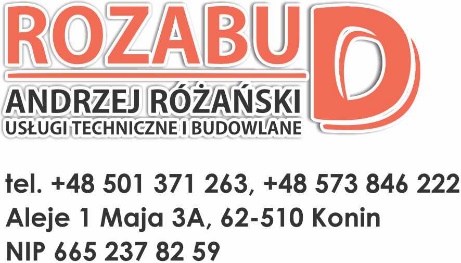 Nazwa elementu projektu budowlanego:DOKUMENTACJA PROJEKTOWADOKUMENTACJA PROJEKTOWANazwa zamierzenia budowlanego:Remont i dostosowanie do obowiązujących przepisów zaplecza psów służbowych na terenie  Oddziałów Prewencji Policji w Poznaniu przy ul.Taborowej 22Remont i dostosowanie do obowiązujących przepisów zaplecza psów służbowych na terenie  Oddziałów Prewencji Policji w Poznaniu przy ul.Taborowej 22Adres inwestycjiul. Taborowa 2260-790 Poznańul. Taborowa 2260-790 PoznańKategoria obiektu budowlanego:VIIIVIII- nazwa jednostkiewidencyjnej,- nazwa i numer obrębuewidencyjnego,- numer działki ewidencyjnej,na której obiekt jest usytuowanyJednostka ewidencyjna: Poznań (306401_1)Obręb ewidencyjny: Łazarz (0039)Działka numer: 5/1Jednostka ewidencyjna: Poznań (306401_1)Obręb ewidencyjny: Łazarz (0039)Działka numer: 5/1Nazwa i adres inwestoraKomenda Wojewódzka Policjiul. Kochanowskiego 2a60-844 PoznańKomenda Wojewódzka Policjiul. Kochanowskiego 2a60-844 PoznańZakres opracowania:Pełniona funkcja projektowa:Imię i nazwisko, specjalność i numer uprawnień budowlanych:Data opracowania:Podpis:ARCHITEKTURA BUDYNKUProjektanttech. bud. Jan Chorbińskiuprawniony do projektowania i kierowania budową i robotami w specjalności architektonicznej oraz konstrukcyjno – budowlanej nr: GA-N.413/8346/II/26/80Kwiecień 2024ARCHITEKTURA BUDYNKUNumer uprawnieńSpec. uprawnieńtech. bud. Jan Chorbińskiuprawniony do projektowania i kierowania budową i robotami w specjalności architektonicznej oraz konstrukcyjno – budowlanej nr: GA-N.413/8346/II/26/80Kwiecień 2024ARCHITEKTURA BUDYNKUOpracowałmgr inż. Andrzej Różańskiuprawniony do kierowania robotami budowlanymi bez ograniczeń w specjalności konstrukcyjno – budowlanejWKP/0057/OWOK/03Kwiecień 2024ARCHITEKTURA BUDYNKUNumer uprawnieńSpec. uprawnieńmgr inż. Andrzej Różańskiuprawniony do kierowania robotami budowlanymi bez ograniczeń w specjalności konstrukcyjno – budowlanejWKP/0057/OWOK/03Kwiecień 2024ARCHITEKTURA BUDYNKUAsystent projektantatech. Jakub RóżańskiKwiecień 2024EGZEMPLARZ NR 1Część opisowaOpis techniczny1.1Dane ogólne1.2Podstawa opracowania1.3Zakres opracowania Stan istniejący2.1Ocena stanu technicznegoZałożenia i wytyczne do projektu3.1Opis stanu planowanego zadania inwestycyjnego3.2Roboty ogólnobudowlane3.3Roboty elektryczne3.4Opis kojca i budy psa służbowegoKontrola i ocena jakościPrzepisy bhpUwagi końcoweZałączniki graficzneCzęść rysunkowa